BUNTE SCHULE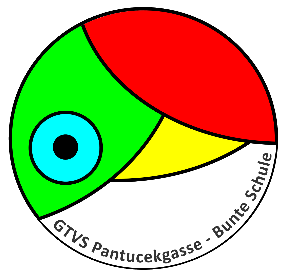 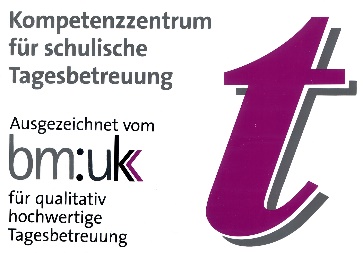 GTVSPantucekgasse 13, 1110 WienTelefon: 01/4000 56 20 90	Fax: 01/4000 56 20 979Mobil: 0676/811 56 20 90direktion.911141@schule.wien.gv.at__________________________________________________________________________________FrühaufsichtName der Eltern bzw. Erziehungsberechtigten:_________________________________________________________________Wohnadresse:__________________________________________________________________________________________________________________________________An die Direktion der OVSPantucekgasse 131110  WienSKZ: 911 141Ich ersuche, mein Kind ______________________________________________, Schüler der __________ Klasse, ab _______________________ bis auf weiteres, längstens jedoch bis zum Ende des laufenden Schuljahres, in die vorzeitige Beaufsichtigung durch Lehrer im Schulgebäude von Montag bis Freitag in der Zeit von 7.15 bis 7.45 einzubeziehen.Begründung:	____________________________________________________			____________________________________________________			____________________________________________________Ich nehme zur Kenntnis, dass im Falle einer unvorhergesehenen Verhinderung eines beaufsichtigenden Lehrers der Einlass in das Schulhaus ohne Beaufsichtigung vorgesehen ist.U:______________________________				Datum:__________________